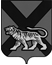 ТЕРРИТОРИАЛЬНАЯ ИЗБИРАТЕЛЬНАЯ КОМИССИЯ                                         МИХАЙЛОВСКОГО  РАЙОНАР Е Ш Е Н И Е16.08.2018                                                                                          106/658с. МихайловкаО  кандидатурах, дополнительно зачисленныхв резерв составов участковых комиссий Приморского края Михайловского  муниципального района избирательных участков  № 1712,  № 1713, № 1720, № 1732 № 1734        На  основании  пункта 9 статьи 26 и пункта 5.1 статьи 27 Федерального закона "Об основных гарантиях избирательных прав и права на участие в референдуме граждан Российской Федерации",  пункта 22 Порядка формирования резерва составов участковых комиссий и назначения нового члена участковой комиссии из резерва составов участковых комиссий, утвержденного постановлением Центральной избирательной комиссии Российской Федерации от 5 декабря 2012 года № 152/1137 - 6, территориальная избирательная комиссия Михайловского районаРЕШИЛА:    1. Зачислить в резерв составов участковых комиссий Приморского края  Михайловского муниципального района избирательных участков  № 1712, № 1713, № 1720, № 1732, № 1734  кандидатуры  согласно прилагаемому списку (прилагается).      2. Направить настоящее решение в участковые избирательные комиссии избирательных участков № 1712, № 1713, № 1720, № 1732, № 1734.    3.  Разместить настоящее решение на официальном сайте Избирательной комиссии Приморского края в информационно-телекоммуникационной сети «Интернет».    4. Разместить настоящее решение на официальном сайте территориальной избирательной комиссии Михайловского района в информационно – телекоммуникационной сети «Интернет».Председатель  комиссии                                                               Н.С. Горбачева                                                                                                    Секретарь  комиссии                                                                     В.В. Лукашенко                приложениек решению территориальнойизбирательной комиссииМихайловского районаот 16  августа 2018 №  106/658Список  кандидатур,  дополнительно зачисленных в резерв составов участковых избирательных  комиссий Приморского края Михайловского муниципального  района избирательных участков № 1712, № 1713, № 1720, № 1732, № 1734.№ п/пФамилия, имя, отчество
Дата рожденияНаименование субъекта выдвиженияОчередность назначения, указанная политической партией(при наличии)№ избирательного участкаБрежнева Галина Николаевна13.11.1964Собрание избирателей по месту работы-общество с ограниченной ответственностью «Армада».-1720Горбонос Ирина Зиновьевна28.06.1989Политическая пария ЛДПР – Либерально-демократическая партия России-1734Зезелева ЮлияВладимировна24.01.1990Политическая пария ЛДПР – Либерально-демократическая партия России-1712Мороз Лариса Владимировна30.11.1971Политическая пария ЛДПР – Либерально-демократическая партия России-1713Савранский Валерий Григорьевич12.07.1956Политическая пария ЛДПР – Либерально-демократическая партия России-1701